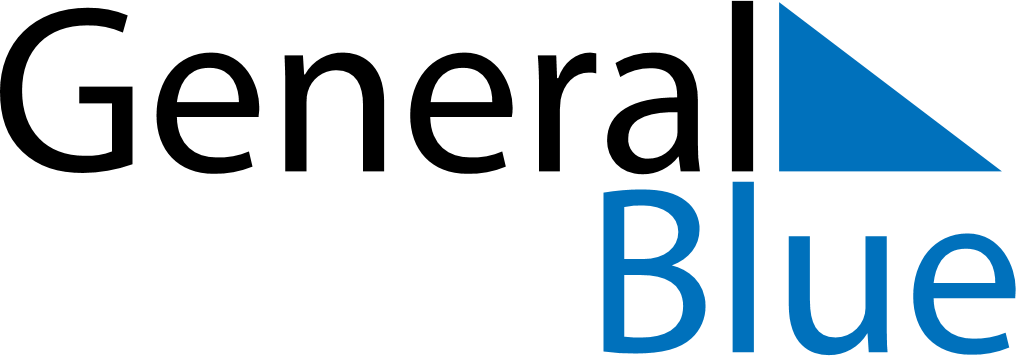 January 2024January 2024January 2024January 2024January 2024January 2024Maughold, Isle of ManMaughold, Isle of ManMaughold, Isle of ManMaughold, Isle of ManMaughold, Isle of ManMaughold, Isle of ManSunday Monday Tuesday Wednesday Thursday Friday Saturday 1 2 3 4 5 6 Sunrise: 8:38 AM Sunset: 4:02 PM Daylight: 7 hours and 24 minutes. Sunrise: 8:37 AM Sunset: 4:03 PM Daylight: 7 hours and 25 minutes. Sunrise: 8:37 AM Sunset: 4:04 PM Daylight: 7 hours and 27 minutes. Sunrise: 8:37 AM Sunset: 4:06 PM Daylight: 7 hours and 28 minutes. Sunrise: 8:37 AM Sunset: 4:07 PM Daylight: 7 hours and 30 minutes. Sunrise: 8:36 AM Sunset: 4:08 PM Daylight: 7 hours and 32 minutes. 7 8 9 10 11 12 13 Sunrise: 8:36 AM Sunset: 4:10 PM Daylight: 7 hours and 33 minutes. Sunrise: 8:35 AM Sunset: 4:11 PM Daylight: 7 hours and 35 minutes. Sunrise: 8:34 AM Sunset: 4:12 PM Daylight: 7 hours and 37 minutes. Sunrise: 8:34 AM Sunset: 4:14 PM Daylight: 7 hours and 40 minutes. Sunrise: 8:33 AM Sunset: 4:15 PM Daylight: 7 hours and 42 minutes. Sunrise: 8:32 AM Sunset: 4:17 PM Daylight: 7 hours and 44 minutes. Sunrise: 8:32 AM Sunset: 4:19 PM Daylight: 7 hours and 47 minutes. 14 15 16 17 18 19 20 Sunrise: 8:31 AM Sunset: 4:20 PM Daylight: 7 hours and 49 minutes. Sunrise: 8:30 AM Sunset: 4:22 PM Daylight: 7 hours and 52 minutes. Sunrise: 8:29 AM Sunset: 4:24 PM Daylight: 7 hours and 54 minutes. Sunrise: 8:28 AM Sunset: 4:25 PM Daylight: 7 hours and 57 minutes. Sunrise: 8:27 AM Sunset: 4:27 PM Daylight: 8 hours and 0 minutes. Sunrise: 8:25 AM Sunset: 4:29 PM Daylight: 8 hours and 3 minutes. Sunrise: 8:24 AM Sunset: 4:31 PM Daylight: 8 hours and 6 minutes. 21 22 23 24 25 26 27 Sunrise: 8:23 AM Sunset: 4:33 PM Daylight: 8 hours and 9 minutes. Sunrise: 8:22 AM Sunset: 4:34 PM Daylight: 8 hours and 12 minutes. Sunrise: 8:20 AM Sunset: 4:36 PM Daylight: 8 hours and 16 minutes. Sunrise: 8:19 AM Sunset: 4:38 PM Daylight: 8 hours and 19 minutes. Sunrise: 8:18 AM Sunset: 4:40 PM Daylight: 8 hours and 22 minutes. Sunrise: 8:16 AM Sunset: 4:42 PM Daylight: 8 hours and 26 minutes. Sunrise: 8:15 AM Sunset: 4:44 PM Daylight: 8 hours and 29 minutes. 28 29 30 31 Sunrise: 8:13 AM Sunset: 4:46 PM Daylight: 8 hours and 33 minutes. Sunrise: 8:11 AM Sunset: 4:48 PM Daylight: 8 hours and 36 minutes. Sunrise: 8:10 AM Sunset: 4:50 PM Daylight: 8 hours and 40 minutes. Sunrise: 8:08 AM Sunset: 4:52 PM Daylight: 8 hours and 43 minutes. 